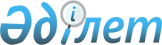 О внесении изменений и дополнений в решение от 14 декабря 2007 года N 3/28-IV "Об областном бюджете на 2008 год"
					
			Утративший силу
			
			
		
					Решение VII сессии Восточно-Казахстанского областного маслихата IV созыва от 1 июля 2008 года N 7/87-IV. Зарегистрировано Департаментом юстиции Восточно-Казахстанской области 11 июля 2008 года за N 2487. Действие решения прекращено на основании письма Департамента юстиции ВКО от 5 января 2009 года N 0613-11 в связи с истечением срока, на который оно было принято



      


Сноска. Действие решения прекращено на основании письма Департамента юстиции ВКО от 5 января 2009 года N 0613-11 в связи с истечением срока, на который оно было принято



      В соответствии со 
 статьей 115 
 Бюджетного кодекса Республики Казахстан, подпунктом 1) 
 пункта 1 
 статьи 6 Закона Республики Казахстан "О местном государственном управлении в Республике Казахстан", постановлением Правительства Республики Казахстан от 13 июня 2008 года 
 N 580 
 "О внесении изменений и дополнений в постановление Правительства Республики Казахстан от 12 декабря 2007 года 
 N 1223 
" Восточно-Казахстанский областной маслихат 

РЕШИЛ

: 




      1. Внести в решение Восточно-Казахстанского областного маслихата "Об областном бюджете на 2008 год" от 14 декабря 2007 года 
 N 3/28-IV 
 (зарегистрировано в Реестре государственной регистрации нормативных правовых актов за N 2464, опубликовано в газете "Дидар" от 10 января 2008 года N 2-3, от 12 января 2008 года N 4, в газете "Рудный Алтай" от 10 января 2008 года N 3-4 с внесенными изменениями и дополнениями решением от 29 января 2008 года N 4/49-IV "О внесении изменений и дополнений в решение от 14 декабря 2007 года N 3/28-IV "Об областном бюджете на 2008 год", зарегистрировано в Реестре государственной регистрации нормативных правовых актов за N 2473, опубликовано в газете "Дидар" от 14 февраля 2008 года N 19-20, "Рудный Алтай" от 14 февраля 2008 года N 23-24, от 16 февраля 2008 года N 25-26, решением от 8 апреля 2008 года N 5/62-IV "О внесении изменений в решение от 14 декабря 2007 года N 3/28-IV "Об областном бюджете на 2008 год", зарегистрировано в Реестре государственной регистрации нормативных правовых актов за N 2479, опубликовано в газете "Дидар" от 26 апреля 2008 года N 55-56, от 29 апреля 2008 года N 57-58, "Рудный Алтай" от 26 апреля 2008 года N 63, от 29 апреля 2008 года N 64-65), следующие изменения и дополнения:




      1) пункт 1 изложить в следующей редакции:



      "1. Утвердить областной бюджет на 2008 год согласно приложению 1 в следующих объемах:



      1) доходы - 88142330,1 тысяч тенге, в том числе:



      налоговые поступления - 18196502,0 тысяч тенге;



      неналоговые поступления - 378773,0 тысяч тенге;



      поступления от продажи основного капитала - 650000 тысяч тенге;



      поступления трансфертов - 68917055,1 тысяч тенге;



      2) затраты - 89042007,3 тысяч тенге;



      3) операционное сальдо - - 899677,2 тысяч тенге;



      4) чистое бюджетное кредитование - 2376727,0 тысяч тенге, в том числе:



      бюджетные кредиты - 2398000,0 тысяч тенге;



      погашение бюджетных кредитов - 21273,0 тысяч тенге;



      5) сальдо по операциям с финансовыми активами - 791000,0 тысяч тенге:



      приобретение финансовых активов - 791000,0 тысяч тенге;



      поступления от продажи финансовых активов государства - 0;



      6) дефицит (профицит) бюджета - -4067404,2 тысяч тенге;



      7) финансирование дефицита (использование профицита) бюджета - 4067404,2 тысяч тенге.";




      2) пункт 2 изложить в следующей редакции:

      "2. Установить на 2008 год нормативы распределения доходов в областной бюджет для бюджетов городов и районов по социальному налогу, индивидуальному подоходному налогу с доходов, облагаемых у источника выплаты, индивидуальному подоходному налогу с доходов иностранных граждан, облагаемых у источника выплаты, в следующих размерах: 




      3) дополнить пунктом 2-1 следующего содержания:



      "2-1. Установить на 2008 год норматив распределения доходов в бюджеты городов и районов индивидуального подоходного налога с физических лиц, осуществляющих деятельность по разовым талонам, индивидуального подоходного налога с доходов, не облагаемых у источника выплаты, индивидуального подоходного налога с доходов иностранных граждан, не облагаемых у источника выплаты, в размере 100 процентов.";




      4) в пункте 5-1:



      в абзаце шестом после слова "капитальный" дополнить словами "и средний";



      дополнить абзацами двадцатым, двадцать первым следующего содержания:



      "385244 тысяч тенге - на компенсацию потерь местных бюджетов в связи с увеличением минимального размера заработной платы;



      18321 тысяч тенге - на выплату стипендий обучающимся в организациях технического и профессионального, послесреднего образования на основании государственного образовательного заказа местных исполнительных органов";




      5) в пункте 5-2:



      в абзаце третьем цифры "220775" заменить цифрами "196998";



      в абзаце четвертом цифры "447000" заменить цифрами "574000";



      в абзаце восьмом цифры "3450018" заменить цифрами "3590734";



      в абзаце девятом цифры "4959942" заменить цифрами "4773005";



      дополнить абзацем тринадцатым следующего содержания:



      "1597105 тысяч тенге - на развитие теплоэнергетической системы.";




      6) пункт 5-4 дополнить абзацем восьмым следующего содержания:



      "181165 тысяч тенге - на компенсацию потерь местных бюджетов в связи с увеличением минимального размера заработной платы согласно приложению 15";




      7) в пункте 5-5:



      в абзаце третьем цифры "129725" заменить цифрами "112263";



      в абзаце четвертом цифры "447000" заменить цифрами "574000";



      дополнить абзацем девятым следующего содержания:



      "404400 тысяч тенге - бюджету города Семей на развитие теплоэнергетической системы.";




      8) в пункте 8:



      в абзаце втором цифры "156600" заменить цифрами "135600";



      в абзаце четвертом цифры "21600" заменить цифрами "42600";




      9) в пункте 12 цифры "4158697" заменить цифрами "4797058";




      10) приложения 1, 5, 10, 11, 12 изложить в новой редакции согласно приложениям 1, 2, 3, 4, 5 к настоящему решению;




      11) дополнить приложением 15 согласно приложению 6 к настоящему решению.



      2. Настоящее решение вводится в действие с 1 января 2008 года.


      Председатель cессии, 




      секретарь Восточно-Казахстанского 




      областного маслихата                         В. АХАЕВ





Приложение 1 к решению    



Восточно-Казахстанского    



областного маслихата     



от 1 июля 2008 года N 7/87-IV 

Приложение 1 к решению     



Восточно-Казахстанского    



областного маслихата     



от 14 декабря 2007 года N 3/28-IV


Областной бюджет на 2008 год





Приложение 2 к решению    



Восточно-Казахстанского   



областного маслихата    



от 1 июля 2008 года N 7/87-IV

Приложение 5 к решению      



Восточно-Казахстанского     



областного маслихата      



от 14 декабря 2007 года N 3/28-IV


  Трансферты из областного бюджета бюджетам 




районов (городов областного значения)


Продолжение таблицы




Приложение 3 к решению     



Восточно-Казахстанского     



областного маслихата      



от 1 июля 2008 года N 7/87-IV 

Приложение 10 к решению     



Восточно-Казахстанского     



областного маслихата      



от 14 декабря 2007 года N 3/28-IV


Целевые трансферты на развитие бюджетам районов 




(городов областного значения) на развитие 




человеческого капитала в рамках электронного правительства 





Приложение 4 к решению     



Восточно-Казахстанского     



областного маслихата      



от 1 июля 2008 года N 7/87-IV 

Приложение 11 к решению     



Восточно-Казахстанского     



областного маслихата      



от 14 декабря 2007 года N 3/28-IV 


Целевые трансферты на развитие бюджетам районов 




(городов областного значения) строительство жилья 




государственного коммунального жилищного фонда 




в соответствии с Государственной программой 




жилищного строительства в Республике Казахстан 




на 2008 - 2010 годы





Приложение 5 к решению     



Восточно-Казахстанского     



областного маслихата      



от 1 июля 2008 года N 7/87-IV 

Приложение 12 к решению     



Восточно-Казахстанского     



областного маслихата      



от 14 декабря 2007 года N 3/28-IV 


Целевые трансферты на развитие бюджетам районов 




(городов областного значения) на развитие и обустройство инженерно-коммуникационной инфраструктуры 




в соответствии с Государственной программой 




жилищного строительства в Республике Казахстан 




на 2008 - 2010 годы





  Приложение 6 к решению    



Восточно-Казахстанского    



областного маслихата     



от 1 июля 2008 года N 7/87-IV

Приложение 15 к решению     



Восточно-Казахстанского     



областного маслихата      



от 14 декабря 2007 года N 3/28-IV


Целевые  текущие трансферты на компенсацию потерь 




местных бюджетов в связи с увеличением 




минимального размера заработной платы 


					© 2012. РГП на ПХВ «Институт законодательства и правовой информации Республики Казахстан» Министерства юстиции Республики Казахстан
				
городу Усть-Каменогорску

84,6 процентов;

городу Риддеру

22 процента;

городу Семей

16 процентов;

городу Курчатову

16 процентов;

Бородулихинскому району

50,3 процента;

Глубоковскому району

18,5 процентов;

Шемонаихинскому району

46,9 процентов;

по остальным районам

100 процентов.";


Категория



Категория



Категория



Категория



Категория



Сумма




(тысяч




тенге)



Класс



Класс



Класс



Класс



Сумма




(тысяч




тенге)



Подкласс



Подкласс



Подкласс



Сумма




(тысяч




тенге)



Специфика



Специфика



Сумма




(тысяч




тенге)



Наименование доходов



Сумма




(тысяч




тенге)



1. ДОХОДЫ



88142330,1



1



Налоговые поступления



18196502,0



01



Подоходный налог



6889070,0


2

Индивидуальный подоходный налог

6889070,0

01

Индивидуальный подоходный налог с доходов, облагаемых у источника выплаты

6889070,0


03



Социальный налог



7906191,0


1

Социальный налог

7906191,0

01

Социальный налог

7906191,0


05



Внутренние налоги на товары, работы и услуги



3401241,0


3

Поступления за использование природных и других ресурсов

3401241,0

03

Плата за пользование водными ресурсами поверхностных источников

84940,0

04

Плата за  лесные пользования

22532,0

16

Плата за эмиссии в  окружающую среду

3293769,0


2



Неналоговые поступления



378773,0



01



Доходы от  государственной собственности



83420,0


1

Поступления части чистого дохода государственных предприятий

512,0

02

Поступления части чистого дохода коммунальных государственных предприятий

512,0

3

Дивиденды на государственные пакеты акций, находящиеся в государственной собственности

2410,0

02

Дивиденды на государственные пакеты акций, находящиеся в коммунальной собственности

2410,0

5

Доходы от аренды имущества, находящегося в государственной собственности

61953,0

04

Доходы от аренды имущества, находящегося в коммунальной собственности

61953,0

7

Вознаграждения (интересы) по кредитам, выданным из государственного бюджета

18545,0

06

Вознаграждения (интересы) по бюджетным кредитам, выданным из местного бюджета банкам-заемщикам

18545,0


03



Поступления денег от проведения государственных закупок, организуемых государственными учреждениями, финансируемыми из государственного бюджета



129,0


1

Поступления денег от проведения государственных закупок, организуемых государственными учреждениями, финансируемыми из государственного бюджета

129,0

02

Поступления денег от проведения государственных закупок, организуемых государственными учреждениями, финансируемыми из местного бюджета

129,0


04



Штрафы, пеня, санкции, взыскания, налагаемые государственными учреждениями, финансируемыми из государственного бюджета, а также содержащимися и финансируемыми из бюджета (сметы расходов) Национального Банка Республики Казахстан  


284524,0

1

Штрафы, пеня, санкции, взыскания, налагаемые государственными учреждениями, финансируемыми из государственного бюджета, а также содержащимися и финансируемыми из бюджета (сметы расходов) Национального Банка Республики Казахстан, за исключением поступлений

284524,0

05

Административные штрафы, пени, санкции, взыскания, налагаемые местными государственными органами

284524,0


06



Прочие неналоговые поступления 



10700,0


1

Прочие неналоговые поступления 

10700,0

09

Другие неналоговые поступления в местный бюджет

10700,0


3



Поступления от продажи основного капитала



650000,0



01


Продажа государственного имущества, закрепленного за государственными учреждениями

650000,0

1

Поступления от продажи имущества, закрепленного за государственными учреждениями

650000,0

02

Поступления от продажи имущества, закрепленного за государственными учреждениями, финансируемыми из местного бюджета

650000,0


4



Поступления  трансфертов 



68917055,1



01



Трансферты из нижестоящих органов государственного управления



585947,1



2


Трансферты из районных (городских) бюджетов

585947,1

02

Возврат неиспользованных (недоиспользованных) целевых трансфертов

585947,1


02



Трансферты из вышестоящих органов государственного управления



68331108,0


1

Трансферты из республиканского бюджета

68331108,0

01

Целевые текущие трансферты 

7179529,0

02

Целевые трансферты на развитие

14215266,0

03

Субвенции

46936313,0

Функциональная группа

Функциональная группа

Функциональная группа

Функциональная группа

Функциональная группа

Функциональная группа


  Сумма (тысяч тенге)


Функциональная подгруппа

Функциональная подгруппа

Функциональная подгруппа

Функциональная подгруппа

Функциональная подгруппа


  Сумма (тысяч тенге)


Администратор

Администратор

Администратор

Администратор


  Сумма (тысяч тенге)


Программа  

Программа  

Программа  


  Сумма (тысяч тенге)


Подпрограмма

Подпрограмма


  Сумма (тысяч тенге)



Наименование расходов



  Сумма (тысяч тенге)



II. Затраты



89042007,3



1



Государственные услуги общего характера



2177352,4



01



Представительные, исполнительные и другие органы, выполняющие общие функции  государственного управления



1384852,5


110


Аппарат маслихата области



30282,4


001

Обеспечение деятельности маслихата области

30282,4

003

Аппараты местных органов

23545,0

007

Повышение квалификации государственных служащих

350,0

009

Материально-техническое оснащение государственных органов

2387,4

100

Депутатская деятельность

4000,0

120


Аппарат акима области



1354570,1


001

Обеспечение деятельности акима области

1233264,1

003

Аппараты местных органов

532162,8

007

Повышение квалификации государственных служащих

33627,0

008

Капитальный ремонт зданий, помещений и сооружений государственных органов

142154,3

009

Материально-техническое оснащение государственных органов

525320,0

002

Создание информационных систем

112460,0

113

Трансферты из местных бюджетов

8846,0


02



Финансовая  деятельность



682140,9


257


Управление финансов области



682140,9


001

Обеспечение деятельности Управления финансов

90188,9

003

Аппараты местных органов

87503,0

008

Капитальный ремонт зданий, помещений и сооружений государственных органов

313,2

009

Материально-техническое оснащение государственных органов

2372,7

002

Создание информационных систем

1426,0

009

Организация приватизации коммунальной собственности

6098,6

010

Учет, хранение, оценка и реализация имущества, поступившего в коммунальную собственность

2927,4

113

Трансферты из местных бюджетов

581500,0


05



Планирование и статистическая деятельность



87537,0


258


Управление экономики и бюджетного планирования области



87537,0


001

Обеспечение деятельности Управления экономики и бюджетного планирования 

87537,0

003

Аппараты местных органов

84262,0

009

Материально-техническое оснащение государственных органов

3275,0


09



Прочие государственные услуги общего характера



22822,0



120



Аппарат акима области


22822,0

008

Целевые трансферты на развитие бюджетам районов (городов областного значения) на обучение государственных служащих компьютерной грамотности

22822,0


2



Оборона



442244,0



1



Военные нужды



44283,0


250


Управление по  мобилизационной подготовке, гражданской обороне, организации предупреждения и ликвидации аварий и стихийных бедствий области



44283,0


003

Мероприятия в рамках исполнения всеобщей воинской обязанности

17845,0

007

Подготовка территориальной обороны и территориальная оборона областного масштаба

26438,0


02



Организация работы по чрезвычайным ситуациям



397961,0


250


Управление по  мобилизационной подготовке, гражданской обороне, организации предупреждения и ликвидации аварий и стихийных бедствий области



325797,0


001

Обеспечение деятельности Управления по мобилизационной подготовке, гражданской обороне и организации предупреждения и ликвидации аварий и стихийных бедствий

27568,0

003

Аппараты местных органов

26772,0

009

Материально-техническое оснащение государственных органов

796,0

004

Мероприятия гражданской обороны областного масштаба

54773,0

005

Мобилизационная подготовка и мобилизация областного масштаба

19442,0

006

Предупреждение и ликвидация чрезвычайных ситуаций областного масштаба

224014,0

100

Водно-спасательные службы

87255,0

101

Мероприятия по предупреждению и ликвидации чрезвычайных ситуаций

136759,0

271


Управление строительства области



72164,0


002

Развитие объектов мобилизационной подготовки и чрезвычайных ситуаций

3995,0

036

Проведение работ по инженерной защите населения, объектов и территории от природных и стихийных бедствий

68169,0


3



Общественный порядок, безопасность, правовая, судебная, уголовно- исполнительная деятельность



5120694,5



01



Правоохранительная деятельность



5120694,5


252


Исполнительный орган внутренних дел, финансируемый из областного бюджета



4999807,5


001

Обеспечение деятельности исполнительного органа внутренних дел, финансируемого из областного бюджета

4808684,5

003

Аппараты местных органов

3782326,0

007

Повышение квалификации государственных служащих

153,0

008

Капитальный ремонт зданий, помещений и сооружений государственных органов

58400,0

009

Материально-техническое оснащение государственных органов

967805,5

002

Охрана общественного порядка и обеспечение общественной безопасности на территории области

186623,0

100

Медвытрезвители и подразделения полиции, организующие работу медвытрезвителей

93968,0

101

Центр временной изоляции, адаптации и реабилитации несовершеннолетних 

43227,0

102

Приемники-распределители для лиц, не имеющих определенного места жительства и документов

30694,0

103

Спецприемники для лиц, арестованных в административном порядке

18734,0

003

Поощрение граждан, участвующих в охране общественного порядка

4500,0

271


Управление строительства области



120887,0


003

Развитие объектов органов внутренних дел 

120887,0


4



Образование



12136115,6



02



Начальное, основное среднее и общее среднее образование



3844783,6


260


Управление физической культуры и спорта области



1194778,6


006

Дополнительное образование для детей по спорту

1151722,6

007

Общеобразовательное обучение одаренных в спорте детей в специализированных организациях образования

43056,0

261


Управление образования области



2650005,0


003

Общеобразовательное обучение по специальным образовательным учебным программам

839745,0

006

Общеобразовательное обучение одаренных детей в специализированных организациях образования

708219,0

018

Целевые текущие трансферты бюджетам районов (городов областного значения) на содержание вновь вводимых объектов образования

9708,0

026

Целевые текущие трансферты бюджетам районов (городов областного значения) на внедрение новых технологий государственной системы в сфере образования

531009,0

101

Целевые текущие трансферты бюджетам районов (городов областного значения) на внедрение системы интерактивного обучения в государственной системе начального, основного среднего и общего среднего образования

531009,0

048

Целевые текущие трансферты бюджетам районов (городов областного значения) на оснащение учебным оборудованием кабинетов физики, химии, биологии в государственных учреждениях начального, основного среднего и общего среднего образования

428333,0

058

Целевые текущие трансферты бюджетам районов (городов областного значения) на создание лингафонных и мультимедийных кабинетов в государственных учреждениях начального, основного среднего и общего среднего образования

132991,0


04



Техническое и профессиональное, послесреднее образование



2695054,0


253


Управление здравоохранения области



142105,0


024

Подготовка специалистов в организациях технического и профессионального образования

139599,0

026

Целевые текущие трансферты на выплату стипендий обучающимся в организациях технического и профессионального, послесреднего образования на основании государственного заказа местных исполнительных органов

2506,0

261


Управление образования области



2552949,0


024

Подготовка специалистов в организациях технического и профессионального образования

2537134,0

100

Подготовка специалистов в профессиональных лицеях

1512698,0

101

Подготовка специалистов в колледжах

1024436,0

031

Целевые текущие трансферты на выплату стипендий обучающимся в организациях технического и профессионального, послесреднего образования на основании государственного заказа местных исполнительных органов

15815,0


05



Переподготовка и повышение квалификации специалистов



195194,0


252


Исполнительный орган внутренних дел, финансируемый из областного бюджета



94535,0


007

Повышение квалификации и переподготовка кадров

94535,0

253


Управление здравоохранения области



16239,0


003

Повышение квалификации и переподготовка кадров

16239,0

261


Управление образования области



84420,0


010

Повышение квалификации и переподготовка кадров

84420,0


09



Прочие услуги в области образования



5401084,0


261


Управление образования области



687318,0


001

Обеспечение деятельности Управления образования

47576,0

003

Аппараты местных органов

42097,0

009

Материально-техническое оснащение государственных органов

5479,0

002

Создание информационных систем

850,0

004

Информатизация системы образования в областных государственных учреждениях образования

131460,0

005

Приобретение и доставка учебников, учебно- методических комплексов для областных государственных учреждений образования

24347,0

007

Проведение школьных олимпиад, внешкольных мероприятий и конкурсов областного масштаба

65307,0

011

Обследование психического здоровья детей и подростков и оказание психолого- медико-педагогической консультативной помощи населению

44907,0

012

Реабилитация и социальная адаптация детей и подростков с проблемами в развитии

42518,0

014

Целевые трансферты на развитие бюджетам районов (городов областного значения) на развитие человеческого капитала в рамках электронного правительства

112263,0

113

Трансферты из местных бюджетов

133355,0

116

Развитие человеческого капитала в рамках электронного правительства

84735,0

011

За счет трансфертов из республиканского бюджета

84735,0

271


Управление строительства области



4713766,0


005

Развитие объектов образования

4713766,0

011

За счет  трансфертов из республиканского бюджета

3590734,0

015

За счет средств местного бюджета

1123032,0


5



Здравоохранение



29093019,9



01



Больницы широкого профиля



8499077,9


253


Управление здравоохранения области



8499077,9


004

Оказание стационарной медицинской помощи по направлению специалистов первичной медико-санитарной помощи и организаций здравоохранения

8499077,9

011

За счет  трансфертов из республиканского бюджета

780596,0

015

За счет средств местного бюджета

7718481,9


02



Охрана здоровья населения



1542046,5


253


Управление здравоохранения области



727648,0


005

Производство крови, ее компонентов и препаратов для местных организаций здравоохранения 

505665,0

015

За счет средств местного бюджета

505665,0

006

Охрана материнства и детства

205239,0

100

Дома ребенка

205239,0

007

Пропаганда здорового образа жизни

15922,0

017

Приобретение тест-систем для проведения дозорного эпидемиологического надзора

822,0

269


Управление государственного санитарно- эпидемиологического надзора области



814398,5


001

Обеспечение деятельности Управления государственного санитарно- эпидемиологического надзора

493133,5

003

Аппараты местных органов

462584,0

009

Материально-техническое оснащение государственных органов

30549,5

002

Санитарно-эпидемиологическое благополучие населения

301919,0

102

Обеспечение деятельности центров санитарно- эпидемиологической экспертизы 

301919,0

003

Борьба с эпидемиями

19346,0


03



Специализированная медицинская помощь



5431821,0



269



Управление государственного санитарно- эпидемиологического надзора области



257131,0


007

Централизованный закуп вакцин и других медицинских иммунобиологических препаратов для проведения иммунопрофилактики населения


257131,0


011

За счет трансфертов из республиканского бюджета

238739,0

015

За счет средств местного бюджета

18392,0

253


Управление здравоохранения области



5174690,0


009

Оказание медицинской помощи лицам, страдающим социально-значимыми заболеваниями и заболеваниями, представляющими опасность для окружающих

3986594,0

011

За счет трансфертов из республиканского бюджета

27682,0

015

За счет средств местного бюджета

3958912,0

019

Обеспечение больных туберкулезом противотуберкулезными препаратами

130160,0

011

За счет трансфертов из республиканского бюджета

130160,0

020

Обеспечение больных диабетом противодиабетическими препаратами

515540,0

011

За счет трансфертов из республиканского бюджета

346920,0

015

За счет средств местного бюджета

168620,0

021

Обеспечение онкологических больных химиопрепаратами  

460833,0

011

За счет трансфертов из республиканского бюджета

413204,0

015

За счет средств местного бюджета

47629,0

022

Обеспечение больных с почечной недостаточностью лекарственными средствами, диализаторами, расходными материалами и больных после трансплантации почек лекарственными средствами

81563,0


04



Поликлиники



7084612,4


253


Управление здравоохранения области



7084612,4


010

Оказание первичной медико-санитарной помощи населению

6310094,4

011

За счет трансфертов из республиканского бюджета

549422,0

015

За счет средств местного бюджета

5760672,4

014

Обеспечение лекарственными средствами и специализированными продуктами детского и лечебного питания отдельных категорий населения на амбулаторном уровне

774518,0

100

Обеспечение лекарственными средствами на льготных условиях отдельных категорий граждан на амбулаторном уровне лечения 

178238,0

101

Лекарственное обеспечение детей до 5-летнего возраста на амбулаторном уровне лечения 

84720,0

102

Обеспечение беременных железо- и йодосодержащими препаратами

79835,0

103

Обеспечение лекарственными средствами детей и подростков, находящихся на диспансерном учете, при амбулаторном лечении хронических заболеваний 

75511,0

104

Обеспечение лекарственными средствами и специализированными продуктами детского и лечебного питания отдельных категорий населения на амбулаторном уровне 

356214,0


05



Другие виды медицинской помощи



1375777,5


253


Управление здравоохранения области



1375777,5


011

Оказание скорой и неотложной помощи

1292866,0

011

За счет трансфертов из республиканского бюджета

10080,0

015

За счет средств местного бюджета

1282786,0

012

Оказание медицинской помощи населению в чрезвычайных ситуациях

82911,5

100

Оказание медицинской помощи населению в чрезвычайных ситуациях

55932,0

101

Областные базы спецмедснабжения

26979,5


09



Прочие услуги в области здравоохранения



5159684,6


253


Управление здравоохранения области



286791,6


001

Обеспечение деятельности Управления здравоохранения

92927,6

003

Аппараты местных органов

86665,0

009

Материально-техническое оснащение государственных органов

6262,6

008

Реализация мероприятий по профилактике и борьбе со СПИД в Республике Казахстан

90832,0

013

Проведение патологоанатомического вскрытия

59482,0

016

Обеспечение граждан бесплатным или льготным проездом за пределы населенного пункта на лечение

4924,0

018

Обеспечение деятельности информационно-аналитических центров

38626,0

271


Управление строительства области



4872893,0


007

Развитие объектов здравоохранения

4872893,0

011

За счет трансфертов из республиканского бюджета

4773005,0

015

За счет средств местного бюджета

99888,0


6



Социальная помощь и социальное обеспечение



3237024,9



01



Социальное обеспечение



1957428,0


256


Управление координации занятости и социальных  программ области



1213964,0


002

Социальное обеспечение престарелых и инвалидов общего типа

1213964,0

100

Дома-интернаты для умственно-отсталых детей

66303,0

101

Дома-интернаты для престарелых и инвалидов общего типа 

512904,0

102

Психоневрологические интернаты 

502011,0

103

Центр реабилитации и адаптации детей-инвалидов

61292,0

104

Учреждения, осуществляющие реабилитацию инвалидов

71454,0

261


Управление образования области



702659,0


015

Социальное обеспечение сирот, детей, оставшихся без попечения родителей

702659,0

100

Детские дома

580141,0

102

Приют для несовершеннолетних детей 

51738,0

103

Детские деревни семейного типа

60833,0

104

Содержание ребенка (детей), переданного патронатным воспитателям

9947,0

271


Управление строительства области



40805,0


008

Развитие объектов социального обеспечения

40805,0

015

За счет средств местного бюджета

40805,0


02



Социальная помощь



342066,0


256


Управление координации занятости и социальных  программ области



342066,0


003

Социальная поддержка инвалидов

148066,0

103

Обеспечение техническими и иными средствами

58201,0

105

Реабилитация инвалидов и ветеранов

11025,0

106

Предоставление медицинских услуг по протезированию и обеспечение протезно- ортопедическими изделиями 

78840,0

020

Целевые текущие трансферты бюджетам районов (городов областного значения) на выплату государственной адресной социальной помощи и ежемесячного государственного пособия на детей до 18 лет в связи с ростом размера прожиточного минимума

194000,0

100

Целевые текущие трансферты бюджетам районов (городов областного значения) на выплату государственной адресной социальной помощи 

111000,0

101

Целевые текущие трансферты бюджетам районов (городов областного значения) на выплату государственных пособий на детей до 18 лет из малообеспеченных семей

83000,0


09



Прочие услуги в области социальной помощи и социального обеспечения



937530,9


256


Управление координации занятости и социальных  программ области



937530,9


001

Обеспечение деятельности Управления координации занятости и социальных  программ

53837,9

003

Аппараты местных органов

49158,0

009

Материально-техническое оснащение государственных органов

4679,9

113

Трансферты из местных бюджетов

883693,0


7



Жилищно-коммунальное хозяйство



4333277,6



01



Жилищное хозяйство



1772000,0


271


Управление строительства области



1772000,0


010

Целевые трансферты на развитие бюджетам  районов (городов областного значения) на строительство жилья государственного коммунального жилищного фонда

574000,0

012

Целевые трансферты на развитие бюджетам  районов (городов областного значения) на развитие и обустройство  инженерно-коммуникационной инфраструктуры

1198000,0


02



Коммунальное хозяйство



2561277,6


271


Управление строительства области



1274202,0


011

Целевые трансферты на развитие бюджетам районов (городов областного значения) на развитие системы водоснабжения

1253602,0

030

Развитие объектов коммунального хозяйства

20600,0

015

За счет средств местного бюджета

20600,0

279


Управление энергетики и коммунального хозяйства области



1287075,6


001

Обеспечение деятельности Управления энергетики и коммунального хозяйства


31018,6


003

Аппараты местных органов

30161,0

009

Материально-техническое оснащение государственных органов

857,6

113

Трансферты из местных бюджетов

1256057,0


8



Культура, спорт, туризм и информационное пространство



2986426,3



01



Деятельность в области культуры



1084703,5


262


Управление культуры области



998230,5


001

Обеспечение деятельности Управления культуры

23267,5

003

Аппараты местных органов

19700,0

009

Материально-техническое оснащение государственных органов

3567,5

003

Поддержка культурно- досуговой работы

165564,0

005

Обеспечение сохранности историко-культурного наследия и доступа к ним

329023,0

007

Поддержка театрального и музыкального искусства

359232,0

113

Трансферты из местных бюджетов

121144,0

271


Управление строительства области



86473,0


016

Развитие объектов культуры

86473,0

015

За счет средств местного бюджета

86473,0


02



Спорт



1181964,0


260


Управление физической культуры и спорта области



501940,0


001

Обеспечение деятельности Управления физической культуры и спорта

22530,0

003

Аппараты местных органов

19660,0

009

Материально-техническое оснащение государственных органов

2870,0

003

Проведение спортивных соревнований на областном уровне

56679,0

004

Подготовка и участие членов областных сборных команд по различным видам спорта на республиканских и международных спортивных соревнованиях

202731,0

113

Трансферты из местных бюджетов

220000,0

271


Управление строительства области



680024,0


017

Развитие объектов физической культуры и спорта

680024,0


03



Информационное пространство



573700,3


259


Управление архивов и документации области



210327,3


001

Обеспечение деятельности Управления архивов и документации

21452,3

003

Аппараты местных органов

15888,0

008

Капитальный ремонт зданий, помещений и сооружений государственных органов

5000,0

009

Материально-техническое оснащение государственных органов

564,3

002

Обеспечение сохранности архивного фонда

188875,0

262


Управление культуры области



140891,0


008

Обеспечение функционирования областных библиотек

140891,0

263


Управление внутренней политики области



172993,0


002

Проведение государственной информационной политики через средства массовой информации

172993,0

100

Проведение государственной информационной политики через газеты и журналы 

77000,0

101

Проведение государственной информационной политики через телерадиовещание

95993,0

264


Управление по развитию языков области



49489,0


001

Обеспечение деятельности Управления по развитию языков

21991,0

003

Аппараты местных органов

21510,0

009

Материально-техническое оснащение государственных органов

481,0

002

Развитие государственного языка и других языков народов Казахстана

27498,0


04



Туризм



17350,0


265


Управление предпринимательства и промышленности области


17350,0

005

Регулирование туристской деятельности

17350,0


09



Прочие услуги по организации культуры, спорта, туризма  и информационного пространства



128708,5


263


Управление внутренней политики области



128708,5


001

Обеспечение деятельности Управления внутренней политики

100808,5

003

Аппараты местных органов

99639,0

009

Материально-техническое оснащение государственных органов

1169,5

003

Реализация региональных программ в сфере молодежной политики

27900,0


9



Топливно-энергетический комплекс и недропользование



2040028,8



09



Прочие услуги в области топливно-энергетического комплекса и недропользования



2040028,8



271



Управление строительства области



404400,0


019

Целевые трансферты на развитие бюджетам районов (городов областного значения)  на развитие теплоэнергетической системы

404400,0


279



Управление энергетики и коммунального хозяйства области



1635628,8


007

Развитие теплоэнергетической системы

1635628,8

011

За счет  трансфертов из республиканского бюджета

1192705,0

015

За счет средств местного бюджета

442923,8


10



Сельское, водное, лесное, рыбное хозяйство, особоохраняемые природные территории, охрана окружающей среды и животного мира, земельные отношения



3368119,5



01



Сельское хозяйство



1882686,0


255


Управление сельского хозяйства области



1879686,0


001

Обеспечение деятельности Управления сельского хозяйства

55194,0

003

Аппараты местных органов

50854,0

009

Материально-техническое оснащение государственных органов

4340,0

002

Поддержка развития семеноводства

60228,0

011

За счет  трансфертов из республиканского бюджета

60228,0

005

Проведение процедур банкротства сельскохозяйственных организаций, не находящихся в республиканской собственности

1000,0

010

Поддержка развития животноводства

125302,0

011

За счет трансфертов из республиканского бюджета

125302,0

011

Повышение урожайности  и качества продукции растениеводства, удешевление стоимости горюче-смазочных материалов и других товарно-материальных ценностей, необходимых для проведения весеннее-полевых и уборочных работ 

590503,0

011

За счет  трансфертов из республиканского бюджета

590503,0

013

Повышение продуктивности и качества продукции животноводства

1023158,0

011

За счет  трансфертов из республиканского бюджета

1023158,0

014

Субсидирование стоимости услуг по доставке воды сельскохозяйственным товаропроизводителям

17396,0

011

За счет  трансфертов из республиканского бюджета

17396,0

016

Обеспечение закладки и выращивания многолетних насаждений плодовых культур и винограда

6905,0

011

За счет  трансфертов из республиканского бюджета

6905,0

271


Управление строительства области



3000,0


020

Развитие объектов сельского хозяйства

3000,0


02



Водное хозяйство



28418,0


254


Управление природных ресурсов и регулирования природопользования области



5800,0


002

Установление водоохранных зон и полос водных объектов 

5800,0

255


Управление сельского хозяйства области


22618,0

009

Субсидирование стоимости услуг по подаче питьевой воды из особо важных групповых систем водоснабжения, являющихся безальтернативными источниками питьевого водоснабжения

22618,0

011

За счет  трансфертов из республиканского бюджета

22618,0


03



Лесное хозяйство



636536,0


254


Управление природных ресурсов и регулирования природопользования области



636536,0


005

Охрана, защита, воспроизводство лесов и лесоразведение

629769,0

006

Охрана животного мира

6767,0


05



Охрана окружающей среды



794508,5


254


Управление природных ресурсов и регулирования природопользования области



200445,5


001

Обеспечение деятельности Управления природных ресурсов и регулирования природопользования

45237,5

003

Аппараты местных органов

43363,0

009

Материально-техническое оснащение государственных органов

1874,5

008

Проведение мероприятий по охране окружающей среды

155208,0

271


Управление строительства области


594063,0

022

Развитие объектов охраны окружающей среды

594063,0

011

За счет трансфертов из республиканского бюджета

300000,0

015

За счет средств местного бюджета

294063,0


06



Земельные отношения



25971,0


251


Управление земельных отношений области



25971,0


001

Обеспечение деятельности управления земельных отношений

25971,0

003

Аппараты местных органов

24909,0

009

Материально-техническое оснащение государственных органов

1062,0


11



Промышленность, архитектурная, градостроительная и строительная деятельность



1082439,7



02



Архитектурная, градостроительная и строительная деятельность



1082439,7


267


Управление государственного архитектурно-строительного контроля области



28692,9


001

Обеспечение деятельности Управления государственного архитектурно-строительного контроля

28692,9

003

Аппараты местных органов

27754,0

009

Материально-техническое оснащение государственных органов

938,9

271


Управление строительства области



924627,8


001

Обеспечение деятельности Управления  строительства

32081,8

003

Аппараты местных органов

30799,0

009

Материально-техническое оснащение государственных органов

1282,8

113

Трансферты из местных бюджетов

892546,0

272


Управление архитектуры и градостроительства области



129119,0


001

Обеспечение деятельности Управления  архитектуры и градостроительства

25169,0

003

Аппараты местных органов

23314,0

008

Капитальный ремонт зданий, помещений и сооружений государственных органов

1300,0

009

Материально-техническое оснащение государственных органов

555,0

113

Трансферты из местных бюджетов

103950,0


12



Транспорт и коммуникации



3028193,7



01



Автомобильный транспорт



1293639,0


268


Управление пассажирского транспорта и автомобильных дорог области



1293639,0


003

Обеспечение функционирования автомобильных дорог

1293639,0

011

За счет трансфертов из республиканского бюджета

1090000,0

015

За счет средств местного бюджета

203639,0


04



Воздушный транспорт



109382,0


268


Управление пассажирского транспорта и автомобильных дорог области



109382,0


004

Субсидирование регулярных внутренних авиаперевозок по решению местных исполнительных органов

109382,0


09



Прочие услуги в сфере транспорта и коммуникаций



1625172,7


268


Управление пассажирского транспорта и автомобильных дорог области



1625172,7


001

Обеспечение деятельности Управления пассажирского транспорта и автомобильных дорог

25670,7

003

Аппараты местных органов

24826,0

009

Материально-техническое оснащение государственных органов

844,7

002

Развитие транспортной инфраструктуры

836000,0

011

За счет  трансфертов из республиканского бюджета

709000,0

015

За счет средств местного бюджета

127000,0

005

Организация пассажирских перевозок по социально значимым межрайонным (междугородним) сообщениям

167535,0

113

Трансферты из местных бюджетов

595967,0


13



Прочие



980794,8



01



Регулирование экономической деятельности



68551,8


265


Управление предпринимательства и промышленности области



68551,8


001

Обеспечение деятельности Управления предпринимательства и промышленности

68551,8

003

Аппараты местных органов

66638,0

009

Материально-техническое оснащение государственных органов

1913,8


09



Прочие



912243,0


257


Управление финансов области



792965,0


012

Резерв местного исполнительного органа области 


611800,0


100

Чрезвычайный резерв местного исполнительного органа области для ликвидации чрезвычайных ситуаций природного и техногенного характера на территории области

135600,0

101

Резерв местного исполнительного органа области на неотложные затраты

433600,0

102

Резерв местного исполнительного органа области на исполнение обязательств по решениям судов

42600,0

019

Целевые текущие трансферты бюджетам районов (городов областного значения) на компенсацию потерь местным бюджетам в связи с увеличением минимального размера заработной платы

181165,0

258


Управление экономики и бюджетного планирования области



112778,0


003

Разработка технико-экономического обоснования местных бюджетных инвестиционных проектов (программ) и проведение его экспертизы

112778,0

265


Управление предпринимательства и промышленности области



6500,0


007

Реализация Стратегии индустриально-инновационного развития

6500,0


15



Трансферты



19016275,6



01



Трансферты



19016275,6


257


Управление финансов области



19016275,6


007

Субвенции

16320288,0

011

Возврат неиспользованных (недоиспользованных) целевых трансфертов

2695987,6


III



Операционное сальдо 



-899677,2



IV



Чистое бюджетное кредитование 



2376727,0


Бюджетные кредиты

2398000,0


7



Жилищно коммунальное хозяйство



1123000,0



01



Жилищное хозяйство



1123000,0


271


Управление строительства области



1123000,0


009

Кредитование бюджетов районов (городов областного значения)  на строительство и приобретение жилья

1123000,0


10



Сельское, водное, лесное, рыбное хозяйство, особоохраняемые природные территории, охрана окружающей среды и животного мира, земельные отношения



550000,0



01



Сельское хозяйство



550000,0


255


Управление сельского хозяйства



550000,0


003

Кредитование сельхозтоваропроизводителей

550000,0


13



Прочие



725000,0



03



Поддержка предпринимательской деятельности и защита конкуренции



725000,0


265


Управление предпринимательства и промышленности области



725000,0


010

Кредитование АО "Фонд развития малого предпринимательства" на реализацию государственной инвестиционной политики

725000,0


5



Погашение бюджетных кредитов



21273,0


01

Погашение бюджетных кредитов

21273,0

1

Погашение бюджетных кредитов, выданных из государственного бюджета

21273,0

06

Погашение бюджетных кредитов, выданных из местного бюджета банкам-заемщикам

21273,0


V



Сальдо по операциям с финансовыми активами 



791000,0



Приобретение финансовых активов



791000,0



13



Прочие



791000,0



09



Прочие



791000,0


257


Управление финансов области



791000,0


005

Формирование или увеличение уставного капитала юридических лиц

791000,0

015

За счет средств местного бюджета

791000,0


6



Поступления от продажи финансовых активов государства



0,0


01

Поступления от продажи финансовых активов государства

0,0

1

Поступления от продажи финансовых активов государства внутри страны

0,0


VI



Дефицит (профицит) бюджета



-4067404,2



VII



Финансирование дефицита (использование профицита) бюджета



4067404,2


N п/п

Наименование

Сумма (тысяч тенге) 

Аппарат акима области

Управление финансов

Управление строительства

Управление архитектуры и градостроительства

Управление пассажирского транспорта и автомобильных дорог

1

2

3

4

5

6

7

8


Всего


4797058,0

8846,0

581500,0

892546,0

103950,0

595967,0

1


Абайский район


118747,0

7000,0

0,0

11000,0

0,0

10000,0

в том числе:

На строительство трех 2-квартирных жилых домов в с. Караул

11000,0

11000,0

На выкуп здания дома культуры по улице Шакарима 27 в селе Кокбай

1500,0

На оказание материальной помощи молодым специалистам (учителям, врачам), желающим работать в селах и аулах после завершения учебного заведения

966,0

На оказание единовременной материальной помощи многодетным матерям, награжденным подвесками "Алтын алқа", "Күміс алқа" или получавшие ранее звание "Мать-героиня" и награжденные орденом "Материнская слава" 1, 2 степени

3585,0

На оказание единовременной материальной помощи многодетным матерям, имеющим 4 и более совместно проживающих несовершеннолетних детей

2815,0

На оказание материальной помощи некоторым категориям граждан (участникам и инвалидам ВОВ, лицам, приравненным к участникам войны, лицам, приравненным к инвалидам войны)

10000,0

Для обучения детей из малообеспеченных семей в высших учебных заведениях (стоимость обучения, стипендии, проживание в общежитии)

3381,0

На средний ремонт дороги "Подъезд к музею Ауэзова км 0-5"

10000,0

10 000,0

На выкуп здания 

65500,0

На компенсацию потерь местных бюджетов в связи с увеличением ставки платы за эмиссии в окружающую среду (для бюджетных организаций)

10000,0

7000,0

2


Аягозский район



119287,0



0,0



0,0



32835,0



0,0



0,0


в том числе:

Разработка проектно-сметной документа ции на строи тельство Историко-культурного и литературно- мемориального музея им. Арипа Танирбергенова в г. Аягозе Аягозского района

6300,0

6300,0

Строительство здания борцовского зала для Аягозской ДЮСШ в г. Аягозе Аягозского района

20000,0

20000,0

На реконструк цию инженер ных сетей и благоустройство 5-этажного жилого дома N 16 в 9 микрорайоне г. Аягоза

6535,0

6535,0

На капитальный ремонт водопроводных сетей в с.Шынгожа

41657,0

На оказание единовременной материальной помощи многодетным матерям, награжденным подвесками "Алтын алқа", "Күміс алқа" или получавшие ранее звание "Мать-героиня" и награжденные орденом "Материнская слава" 1, 2 степени

10960,0

На оказание единовременной материальной помощи многодетным матерям, имеющим 4 и более совместно проживающих несовершеннолетних детей

9430,0

На оказание материальной помощи молодым специалистам (учителям, врачам), желающим работать в селах и аулах после завершения учебного заведения

1087,0

На оказание материальной помощи некоторым категориям граждан (участникам и инвалидам ВОВ, лицам, приравненным к участникам войны, лицам, приравненным к инвалидам войны)

16014,0

Для обучения детей из малообеспеченных семей в высших учебных заведениях (стоимость обучения, стипендии, проживание в общежитии)

4723,0

На компенсацию потерь местных бюджетов в связи с увеличением ставки платы за эмиссии в окружающую среду (для бюджетных организаций)

2581,0

3


Бескарагайский район


27913,0

0,0

0,0

0,0

0,0

0,0

в том числе:

На оказание материальной помощи молодым специалистам (учителям,врачам), желающим работать в селах и аулах после завершения учебного заведения

725,0

На оказание единовременной материальной помощи многодетным матерям, награжденным подвесками "Алтын алқа", "Күміс алқа" или получавшие ранее звание "Мать-героиня" и награжденные орденом "Материнская слава" 1, 2 степени

2750,0

На оказание единовременной материальной помощи многодетным матерям, имеющим 4 и более совместно проживающих несовершеннолетних детей

1450,0

На оказание материальной помощи некоторым категориям граждан (участникам и инвалидам ВОВ, лицам, приравненным к участникам войны, лицам, приравненным к инвалидам войны)

12719,0

Для обучения детей из малообеспеченных семей в высших учебных заведениях (стоимость обучения, стипендии, проживание в общежитии)

5148,0

На компенсацию потерь местных бюджетов в связи с увеличением ставки платы за эмиссии в окружающую среду (для бюджетных организаций)

5121,0

4


Бородулихинский район



24978,0



0,0



0,0



0,0



0,0



0,0


в том числе:

На оказание материальной помощи молодым специалистам (учителям, врачам), желающим работать в селах и аулах после завершения учебного заведения

605,0

На оказание единовременной материальной помощи многодетным матерям, награжденным подвесками "Алтын алқа", "Күміс алқа" или получавшие ранее звание "Мать-героиня" и награжденные орденом "Материнская слава" 1, 2 степени

1500,0

На оказание единовременной материальной помощи многодетным матерям, имеющим 4 и более совместно проживающих несовершеннолетних детей

1310,0

На оказание материальной помощи некоторым категориям граждан (участникам и инвалидам ВОВ, лицам, приравненным к участникам войны, лицам, приравненным к инвалидам войны)

13688,0

Для обучения детей из малообеспеченных семей в высших учебных заведениях (стоимость обучения, стипендии, проживание в общежитии)

7875,0

5


Глубоковский район



113827,0



0,0



0,0



23000,0



6500,0



0,0


в том числе:

Разработка проектно-сметной документации на строительство районного дома культуры в п.Глубокое Глубоковского района

10000,0

10000,0

Разработка генерального плана п. Глубокое Глубоковского района

4000,0

4000,0

На разработку схемы градостроительного развития микрорайона новой застройки поселка Глубокое (проект детальной планировки)

2500,0

2500,0

На капитальный ремонт магистральных тепловых сетей п. Глубокое

50000,0

На строительство сетей электроснабжения поселка Карагужиха

13000,0

13000,0

На оказание единовременной материальной помощи многодетным матерям, награжденным подвесками "Алтын алқа", "Күміс алқа" или получавшие ранее звание "Мать-героиня" и награжденные орденом "Материнская слава" 1, 2 степени

1270,0

На оказание единовременной материальной помощи многодетным матерям, имеющим 4 и более совместно проживающих несовершеннолетних детей

920,0

На оказание материальной помощи некоторым категориям граждан (участникам и инвалидам ВОВ, лицам, приравненным к участникам войны, лицам, приравненным к инвалидам войны)

28980,0

Для обучения детей из малообеспеченных семей в высших учебных заведениях (стоимость обучения, стипендии, проживание в общежитии)

2371,0

На компенсацию потерь местных бюджетов в связи с увеличением ставки платы за эмиссии в окружающую среду (для бюджетных организаций)

786,0

6


Жарминский район



77405,0



830,0



0,0



15000,0



0,0



7000,0


в том числе:

Благоустройство территории средней школы имени Шакенова в селе Жанаозен (в том числе разработка проектно- сметной документации)

15000,0

15000,0

На оказание единовременной материальной помощи многодетным матерям, награжденным подвесками "Алтын алқа", "Күміс алқа" или получавшие ранее звание "Мать-героиня" и награжденные орденом "Материнская слава" 1, 2 степени

6570,0

На оказание единовременной материальной помощи многодетным матерям, имеющим 4 и более совместно проживающих несовершеннолетних детей

3800,0

На оказание материальной помощи молодым специалистам (учителям, врачам), желающим работать в селах и аулах после завершения учебного заведения

2317,0

На оказание материальной помощи некоторым категориям граждан (участникам и инвалидам ВОВ, лицам, приравненным к участникам войны, лицам, приравненным к инвалидам войны)

13094,0

Для обучения детей из малообеспеченных семей в высших учебных заведениях (стоимость обучения, стипендии, проживание в общежитии)

9205,0

На установку светофоров

7000,0

7000,0

На компенсацию потерь местных бюджетов в связи с увеличением ставки платы за эмиссии в окружающую среду (для бюджетных организаций)

20419,0

830,0

7


Зыряновский район


128419,0

0,0

0,0

0,0

14250,0

4000,0

в том числе:

Разработка генерального плана развития зоны отдыха Бухтарминского водохранилища Зыряновского района

14250,0

14250,0

На оказание единовременной материальной помощи многодетным матерям, награжденным подвесками "Алтын алқа", "Күміс алқа" или получавшие ранее звание "Мать-героиня" и награжденные орденом "Материнская слава" 1, 2 степени

1570,0

На оказание единовременной материальной помощи многодетным матерям, имеющим 4 и более совместно проживающих несовершеннолетних детей

1520,0

На оказание материальной помощи молодым специалистам (учителям, врачам), желающим работать в селах и аулах после завершения учебного заведения

1449,0

На оказание материальной помощи некоторым категориям граждан (участникам и инвалидам ВОВ, лицам, приравненным к участникам войны, лицам, приравненным к инвалидам войны)

38160,0

Для обучения детей из малообеспеченных семей в высших учебных заведениях (стоимость обучения, стипендии, проживание в общежитии)

7470,0

На организацию эксплуатации тепловых сетей, находящихся в коммунальной собственности города Зыряновска

40000,0

На организацию эксплуатации тепловых сетей, находящихся в коммунальной собственности города Серебрянска

20000,0

На организацию внутригородских общественных пассажирских перевозок

4000,0

4000,0

8


Зайсанский район



70066,0



0,0



0,0



41029,0



0,0



0,0


в том числе:

Реконструкция стадиона в г. Зайсане Зайсанского района

25000,0

25000,0

На строительство инженерных сетей к 20 одноквартирным жилым домам в г. Зайсан по ул. Кондюрина

9029,0

9029,0

На разработку проетно- сметной документации на строительство инженерных сетей для ИЖС в г. Зайсане

7 000,0

7 000,0

На оказание единовременной материальной помощи многодетным матерям, награжденным подвесками "Алтын алқа", "Күміс алқа" или получавшие ранее звание "Мать-героиня" и награжденные орденом "Материнская слава" 1, 2 степени

5290,0

На оказание единовременной материальной помощи многодетным матерям, имеющим 4 и более совместно проживающих несовершеннолетних детей

5070,0

На оказание материальной помощи молодым специалистам (учителям, врачам), желающим работать в селах и аулах после завершения учебного заведения

724,0

На оказание материальной помощи некоторым категориям граждан (участникам и инвалидам ВОВ, лицам, приравненным к участникам войны, лицам, приравненным к инвалидам войны)

9090,0

Для обучения детей из малообеспеченных семей в высших учебных заведениях (стоимость обучения, стипендии, проживание в общежитии)

8863,0

9


Катон-Карагайский район



47964,0



289,0



0,0



0,0



2000,0



0,0


в том числе:

Разработка генерального плана развития зоны отдыха Рахмановские ключи Катон-Карагайского района

2000,0

2000,0

На оказание единовременной материальной помощи многодетным матерям, награжденным подвесками "Алтын алқа", "Күміс алқа" или получавшие ранее звание "Мать-героиня" и награжденные орденом "Материнская слава" 1, 2 степени

5080,0

На оказание единовременной материальной помощи многодетным матерям, имеющим 4 и более совместно проживающих несовершеннолетних детей

2780,0

На оказание материальной помощи молодым специалистам (учителям, врачам), желающим работать в селах и аулах после завершения учебного заведения

1449,0

На оказание материальной помощи некоторым категориям граждан (участникам и инвалидам ВОВ, лицам, приравненным к участникам войны, лицам, приравненным к инвалидам войны)

7212,0

Для обучения детей из малообеспеченных семей в высших учебных заведениях (стоимость обучения, стипендии, проживание в общежитии)

7443,0

На капитальный ремонт тепловых сетей, находящихся в коммунальной собственности

20000,0

На компенсацию потерь местных бюджетов в связи с увеличением ставки платы за эмиссии в окружающую среду (для бюджетных организаций)

2000,0

289,0

10


Курчумский район



65152,0



0,0



0,0



15880,0



0,0



10000,0


в том числе:

Разработка проектно- сметной документации на реконструкцию водопроводных сетей в с.Куйган Курчумского района

7000,0

Корректировка проектно- сметной документации на строительство типового районного дома культуры в с.Курчум Курчумского района

10280,0

10280,0

Разработка проектно- сметной документации на строительство 16- квартирного жилого дома  в с. Курчум

5600,0

5600,0

На оказание единовременной материальной помощи многодетным матерям, награжденным подвесками "Алтын алқа", "Күміс алқа" или получавшие ранее звание "Мать-героиня" и награжденные орденом "Материнская слава" 1, 2 степени

5280,0

На оказание единовременной материальной помощи многодетным матерям, имеющим 4 и более совместно проживающих несовершеннолетних детей

2770,0

На оказание материальной помощи молодым специалистам (учителям, врачам), желающим работать в селах и аулах после завершения учебного заведения

851,0

На оказание материальной помощи некоторым категориям граждан (участникам и инвалидам ВОВ, лицам, приравненным к участникам войны, лицам, приравненным к инвалидам войны)

6865,0

Для обучения детей из малообеспеченных семей в высших учебных заведениях (стоимость обучения, стипендии, проживание в общежитии)

9738,0

На компенсацию потерь местных бюджетов в связи с увеличением ставки платы за эмиссии в окружающую среду (для бюджетных организаций)

6768,0

На ремонт дорог

10000,0

10000,0

11


Кокпектинский район



30485,0



0,0



0,0



0,0



0,0



0,0


в том числе:

На оказание материальной помощи молодым специалистам (учителям, врачам), желающим работать в селах и аулах после завершения учебного заведения

1329,0

На оказание единовременной материальной помощи многодетным матерям, награжденным подвесками "Алтын алқа", "Күміс алқа" или получавшие ранее звание "Мать-героиня" и награжденные орденом "Материнская слава" 1, 2 степени

4500,0

На оказание единовременной материальной помощи многодетным матерям, имеющим 4 и более совместно проживающих несовершеннолетних детей

2555,0

На оказание материальной помощи некоторым категориям граждан (участникам и инвалидам ВОВ, лицам, приравненным к участникам войны, лицам, приравненным к инвалидам войны)

9053,0

Для обучения детей из малообеспеченных семей в высших учебных заведениях (стоимость обучения, стипендии, проживание в общежитии)

8048,0

На компенсацию потерь местных бюджетов в связи с увеличением ставки платы за эмиссии в окружающую среду (для бюджетных организаций)

5000,0

12


город Риддер


99625,0

0,0

0,0

0,0

0,0

7000,0

в том числе:

Реконструкция канализационных сетей 1, 6, 7 жилых районов г.Риддер 

58100,0

На оказание единовременной материальной помощи многодетным матерям, награжденным подвесками "Алтын алқа", "Күміс алқа" или получавшие ранее звание "Мать-героиня" и награжденные орденом "Материнская слава" 1, 2 степени

500,0

На оказание единовременной материальной помощи многодетным матерям, имеющим 4 и более совместно проживающих несовершеннолетних детей

495,0

На оказание материальной помощи некоторым категориям граждан (участникам и инвалидам ВОВ, лицам, приравненным к участникам войны, лицам, приравненным к инвалидам войны)

31360,0

На оказание материальной помощи молодым специалистам (учителям, врачам), желающим работать в селах и аулах после завершения учебного заведения

243,0

Для обучения детей из малообеспеченных семей в высших учебных заведениях (стоимость обучения, стипендии, проживание в общежитии)

1927,0

На организацию внутригородских общественных пассажирских перевозок

7000,0

7000,0

13


город Семей


1643544,0

0,0

332000,0

60700,0

81200,0

150000,0

в том числе:

Разработка генерального плана г. Семей

81200,0

81200,0

Увеличение уставного капитала ГКП "Семей Водоканал"

100000,0

100000,0

Увеличение уставного капитала предприятия по содержанию моста через реку Иртыш в г. Семей

155000,0

155000,0

Увеличение уставного капитала юридического лица ТОО "Спорткомплекс "Ертис"

77000,0

77000,0

На участие в спортивных мероприятиях и содержание спортсменов КГКП "Спортивный клуб"Семей"

70000,0

На оказание единовременной материальной помощи многодетным матерям, награжденным подвесками "Алтын алқа", "Күміс алқа" или получавшие ранее звание "Мать-героиня" и награжденные орденом "Материнская слава" 1, 2 степени

11210,0

На оказание единовременной материальной помощи многодетным матерям, имеющим 4 и более совместно проживающих несовершеннолетних детей

5950,0

На оказание материальной помощи некоторым категориям граждан (участникам и инвалидам ВОВ, лицам, приравненным к участникам войны, лицам, приравненным к инвалидам войны)

151386,0

На оказание материальной помощи молодым специалистам (учителям, врачам), желающим работать в селах и аулах после завершения учебного заведения

1920,0

Для обучения детей из малообеспеченных семей в высших учебных заведениях (стоимость обучения, стипендии, проживание в общежитии)

6378,0

На корректиро вку проектно- сметной документации по реконструкции головного водозабора поселка  Шульбинска города Семей

2800,0

На проведение мероприятий посвященных празднованию 150 - летия Шакариму Кудайбердиеву в городе Семей 

50000,0

На проведение первоочередных работ для обеспечения бесперебойного теплоснабжения города Семей в 2008-2009 годы

500000,0

На разработку и экспертизу проектно- сметной документации по реконструкции и капитальному ремонту объектов теплоснабжения города Семей

60700,0

60700,0

На ремонт городских дорог

150000,0

150000,0

На обепече ние теплоснаб жением города Семей в целях предупреждения чрезвычайной ситуации

200000,0

На комплексную разработку проектно-сметной документации ТЭЦ-1. Первая часть:паровая и водогрейная котельная

20000,0

14


город Курчатов


222802,0

0,0

0,0

41518,0

0,0

81626,0

в том числе:

На реконструкцию жилого дома по ул. Первомайская 28 в г. Курчатове

41518,0

41518,0

Капитальный ремонт здания бывшего ПТШ N 1 для открытия школы с казахским языком обучения в г. Курчатове

72672,0

На оказание материальной помощи некоторым категориям граждан (участникам и инвалидам ВОВ, лицам, приравненным к участникам войны, лицам, приравненным к инвалидам войны)

26230,0

Для обучения детей из малообеспеченных семей в высших учебных заведениях (стоимость обучения, стипендии, проживание в общежитии)

436,0

На оказание единовременной материальной помощи многодетным матерям, награжденным подвесками "Алтын алқа", "Күміс алқа" или получавшие ранее звание "Мать-героиня" и награжденные орденом "Материнская слава" 1, 2 степени

140,0

На оказание единовременной материальной помощи многодетным матерям, имеющим 4 и более совместно проживающих несовершеннолетних детей

180,0

На реконструкцию ливневой канализации

56626,0

56626,0

Капитальный ремонт улиц г. Курчатова

25000,0

25000,0

15


город Усть-Каменогорск


1503594,0

0,0

219500,0

448485,0

0,0

207500,0

в том числе:

Увеличение уставного капитала ТОО "Өскемен-Тәртіп" в г. Усть- Каменогорске

119500,0

119500,0

Разработка проектно- сметной документации на строительство административного городского акимата в г. Усть-Каменогорске

14100,0

14100,0

На строительство жилого дома по ул. Утепова с пристроенной библиотекой в г. Усть-Каменогорске

100000,0

100000,0

Разработка проектно-сметной документации на строительство путепровода через железную дорогу в створе Самарского шоссе

35000,0

35000,0

Увеличение уставного капитала ГКП "Оскемен-Водоканал" г.Усть- Каменогорска

100000,0

100000,0

На участие в спортивных мероприятиях и укрепление материальной базы ГККП "Футбольный клуб "Восток"

150000,0

На разработку проектно- сметной документации на реконструкцию инженерных сетей и  жилого дома по улице Ульяновской в городе Усть-Каменогорске

8000,0

8000,0

На организацию рекреационных зон в г.Усть-Каменогорске (экологический парк), в том числе разработка проектно-сметной документации

159349,0

159349,0

На реализацию проекта "Комплекс работ по обустройству протоки Комендантки с расчисткой дна в г.Усть- Каменогорске" (строительство ливневого коллектора)

180000,0

На оказание единовременной материальной помощи многодетным матерям, награжденным подвесками "Алтын алқа", "Күміс алқа" или получавшие ранее звание "Мать-героиня" и награжденные орденом "Материнская слава" 1, 2 степени

3600,0

На оказание единовременной материальной помощи многодетным матерям, имеющим 4 и более совместно проживающих несовершеннолетних детей

1630,0

На оказание материальной помощи молодым специалистам (учителям, врачам), желающим работать в селах и аулах после завершения учебного заведения

757,0

На оказание материальной помощи некоторым категориям граждан (участникам и инвалидам ВОВ, лицам, приравненным к участникам войны, лицам, приравненным к инвалидам войны)

173000,0

Для обучения детей из малообеспеченных семей в высших учебных заведениях (стоимость обучения, стипендии, проживание в общежитии)

1894,0

На капитальный ремонт лифтов ( в том числе разработка проектно-сметной документации)

16500,0

На ремонт городских дорог

133500,0

133500,0

На компенсацию потерь местных бюджетов в связи с увеличением ставки платы за эмиссии в окружающую среду (для бюджетных организаций)

728,0

На организацию внутригородских общественных пассажирских перевозок

39000,0

39000,0

На ремонт участка напорной канализации от КНС-17 до камеры 2С по улице Революционной (левая нитка)

100000,0

На комплекс "Строительство внеплощадочных инженерных сетей и коммуникаций к 16-му жилому району города Усть-Каменогорска. Внешние сети водопровода и канализации"

167036,0

167036,0

16


Уланский район



253723,0



0,0



30000,0



190000,0



0,0



0,0


в том числе:

На строительство 80- квартирного жилого дома  в п. Молодежный

190000,0

190000,0

На оказание единовременной материальной помощи многодетным матерям, награжденным подвесками "Алтын алқа", "Күміс алқа" или получавшие ранее звание "Мать-героиня" и награжденные орденом "Материнская слава" 1, 2 степени

2760,0

На оказание единовременной материальной помощи многодетным матерям, имеющим 4 и более совместно проживающих несовершеннолетних детей

1660,0

На оказание материальной помощи молодым специалистам (учителям, врачам), желающим работать в селах и аулах после завершения учебного заведения

1207,0

На оказание материальной помощи некоторым категориям граждан (участникам и инвалидам ВОВ, лицам, приравненным к участникам войны, лицам, приравненным к инвалидам войны)

11159,0

Для обучения детей из малообеспеченных семей в высших учебных заведениях (стоимость обучения, стипендии, проживание в общежитии)

6937,0

На приобретение административного здания

15000,0

15000,0

На увеличение уставного капитала коммунального государственного предприятия "?лан жолдары"

15000,0

15000,0

На компенсацию потерь местных бюджетов в связи с увеличением ставки платы за эмиссии в окружающую среду (для бюджетных организаций)

10000,0

17


Урджарский район



131411,0



0,0



0,0



9099,0



0,0



80000,0


в том числе:

На капитальный ремонт взлетно-посадочной полосы аэропорта в с. Урджар

80000,0

80000,0

На строительство жилых домов по ул. Сырым батыра в с. Урджар

9099,0

9099,0

На оказание единовременной материальной помощи многодетным матерям, награжденным подвесками "Алтын алқа", "Күміс алқа" или получавшие ранее звание "Мать-героиня" и награжденные орденом "Материнская слава" 1, 2 степени

11930,0

На оказание единовременной материальной помощи многодетным матерям, имеющим 4 и более совместно проживающих несовершеннолетних детей

7920,0

На оказание материальной помощи молодым специалистам (учителям, врачам), желающим работать в селах и аулах после завершения учебного заведения

1208,0

На оказание материальной помощи некоторым категориям граждан (участникам и инвалидам ВОВ, лицам, приравненным к участникам войны, лицам, приравненным к инвалидам войны)

14909,0

Для обучения детей из малообеспеченных семей в высших учебных заведениях (стоимость обучения, стипендии, проживание в общежитии)

6345,0

18


Тарбагатайский район



83366,0



727,0



0,0



0,0



0,0



38841,0


в том числе:

На оказание материальной помощи молодым специалистам (учителям, врачам), желающим работать в селах и аулах после завершения учебного заведения

846,0

На оказание единовременной материальной помощи многодетным матерям, награжденным подвесками "Алтын алқа", "Күміс алқа" или получавшие ранее звание "Мать-героиня" и награжденные орденом "Материнская слава" 1, 2 степени

12025,0

На оказание единовременной материальной помощи многодетным матерям, имеющим 4 и более совместно проживающих несовершеннолетних детей

10660,0

На оказание материальной помощи некоторым категориям граждан (участникам и инвалидам ВОВ, лицам, приравненным к участникам войны, лицам, приравненным к инвалидам войны)

5750,0

Для обучения детей из малообеспеченных семей в высших учебных заведениях (стоимость обучения, стипендии, проживание в общежитии)

4974,0

На компенсацию потерь местных бюджетов в связи с увеличением ставки платы за эмиссии в окружающую среду (для бюджетных организаций)

10270,0

727,0

На капитальный ремонт дорог внутри села Аксуат

38841,0

38841,0

19


Шемонаихинский район


34750,0

0,0

0,0

4000,0

0,0

0,0

в том числе:

На разработку проектно- сметной документации на строительство 30-ти квартирного жилого дома в г. Шемонаиха

4000,0

4000,0

На оказание единовременной материальной помощи многодетным матерям, награжденным подвесками "Алтын алқа", "Күміс алқа" или получавшие ранее звание "Мать-героиня" и награжденные орденом "Материнская слава" 1, 2 степени

750,0

На оказание единовременной материальной помощи многодетным матерям, имеющим 4 и более совместно проживающих несовершеннолетних детей

560,0

На оказание материальной помощи молодым специалистам (учителям, врачам), желающим работать в селах и аулах после завершения учебного заведения

3402,0

На оказание материальной помощи некоторым категориям граждан (участникам и инвалидам ВОВ, лицам, приравненным к участникам войны, лицам, приравненным к инвалидам войны)

22957,0

Для обучения детей из малообеспеченных семей в высших учебных заведениях (стоимость обучения, стипендии, проживание в общежитии)

3081,0

N п/п

Наименование

Сумма (тысяч тенге) 

Управление физической культуры и спорта

Управление культуры

Управление образования

Управление координации занятости и социальных программ

Управление энергетики и жилищно-коммунального хозяйства

1

2

3

9

10

11

12

13


Всего



4797058,0



220000,0



121144,0



133355,0



883693,0



1256057,0


1


Абайский район


118747,0

0,0

70000,0

0,0

20747,0

0,0

в том числе:

На строительство трех 2-квартирных жилых дома в с. Караул

11000,0

На выкуп здания дома культуры по улице Шакарима 27 в селе Кокбай

1500,0

1500,0

На оказание материальной помощи молодым специалистам (учителям, врачам), желающим работать в селах и аулах после завершения учебного заведения

966,0

966,0

На оказание единовременной материальной помощи многодетным матерям, награжденным подвесками "Алтын алқа", "Күміс алқа" или получавшие ранее звание "Мать-героиня" и награжденные орденом "Материнская слава" 1, 2 степени

3585,0

3585,0

На оказание единовременной материальной помощи многодетным матерям, имеющим 4 и более совместно проживающих несовершеннолетних детей

2815,0

2815,0

На оказание материальной помощи некоторым категориям граждан (участникам и инвалидам ВОВ, лицам, приравненным к участникам войны, лицам, приравненным к инвалидам войны)

10000,0

10000,0

Для обучения детей из малообеспеченных семей в высших учебных заведениях (стоимость обучения, стипендии, проживание в общежитии)

3381,0

3381,0

На средний ремонт дороги "Подъезд к музею Ауэзова км 0-5"

10000,0

На выкуп здания 

65500,0

65500,0

На компенсацию потерь местных бюджетов в связи с увеличением ставки платы за эмиссии в окружающую среду (для бюджетных организаций)

10000,0

3000,0

2


Аягозский район


119287,0

0,0

0,0

2581,0

42214,0

41657,0

в том числе:

Разработка проектно- сметной документации на строительство Историко- культурного и литературно- мемориального музея им. Арипа Танирбергенова в г. Аягозе Аягозского района

6300,0

Строительство здания борцовского зала для Аягозской ДЮСШ в г. Аягозе Аягозского района

20000,0

На реконструкцию инженерных сетей и благоустройство 5-этажного жилого дома N 16 в 9 микрорайоне г. Аягоза

6535,0

На капитальный ремонт водопроводных сетей в с.Шынгожа

41657,0

41657,0

На оказание единовременной материальной помощи многодетным матерям, награжденным подвесками "Алтын алқа", "Күміс алқа" или получавшие ранее звание "Мать-героиня" и награжденные орденом "Материнская слава" 1, 2 степени

10960,0

10960,0

На оказание единовременной материальной помощи многодетным матерям, имеющим 4 и более совместно проживающих несовершеннолетних детей

9430,0

9430,0

На оказание материальной помощи молодым специалистам (учителям, врачам), желающим работать в селах и аулах после завершения учебного заведения

1087,0

1087,0

На оказание материальной помощи некоторым категориям граждан (участникам и инвалидам ВОВ, лицам, приравненным к участникам войны, лицам, приравненным к инвалидам войны)

16014,0

16014,0

Для обучения детей из малообеспеченных семей в высших учебных заведениях (стоимость обучения, стипендии, проживание в общежитии)

4723,0

4723,0

На компенсацию потерь местных бюджетов в связи с увеличением ставки платы за эмиссии в окружающую среду (для бюджетных организаций)

2581,0

2581,0

3


Бескарагайский район



27913,0



0,0



0,0



5121,0



22792,0



0,0


в том числе:

На оказание материальной помощи молодым специалистам (учителям,врачам), желающим работать в селах и аулах после завершения учебного заведения

725,0

725,0

На оказание единовременной материальной помощи многодетным матерям, награжденным подвесками "Алтын алқа", "Күміс алқа" или получавшие ранее звание "Мать-героиня" и награжденные орденом "Материнская слава" 1, 2 степени

2750,0

2750,0

На оказание единовременной материальной помощи многодетным матерям, имеющим 4 и более совместно проживающих несовершеннолетних детей

1450,0

1450,0

На оказание материальной помощи некоторым категориям граждан (участникам и инвалидам ВОВ, лицам, приравненным к участникам войны, лицам, приравненным к инвалидам войны)

12719,0

12719,0

Для обучения детей из малообеспеченных семей в высших учебных заведениях (стоимость обучения, стипендии, проживание в общежитии)

5148,0

5148,0

На компенсацию потерь местных бюджетов в связи с увеличением ставки платы за эмиссии в окружающую среду (для бюджетных организаций)

5121,0

5121,0

4


Бородулихинский район



24978,0



0,0



0,0



0,0



24978,0



0,0


в том числе:

На оказание материальной помощи молодым специалистам (учителям, врачам), желающим работать в селах и аулах после завершения учебного заведения

605,0

605,0

На оказание единовременной материальной помощи многодетным матерям, награжденным подвесками "Алтын алқа", "Күміс алқа" или получавшие ранее звание "Мать-героиня" и награжденные орденом "Материнская слава" 1, 2 степени

1500,0

1500,0

На оказание единовременной материальной помощи многодетным матерям, имеющим 4 и более совместно проживающих несовершеннолетних детей

1310,0

1310,0

На оказание материальной помощи некоторым категориям граждан (участникам и инвалидам ВОВ, лицам, приравненным к участникам войны, лицам, приравненным к инвалидам войны)

13688,0

13688,0

Для обучения детей из малообеспеченных семей в высших учебных заведениях (стоимость обучения, стипендии, проживание в общежитии)

7875,0

7875,0

5


Глубоковский район



113827,0



0,0



0,0



786,0



33541,0



50000,0


в том числе:

Разработка проектно- сметной документации на строительство районного дома культуры в п.Глубокое Глубоковского района

10000,0

Разработка генерального плана п. Глубокое Глубоковского района

4000,0

На разработку схемы градостроительного развития микрорайона новой застройки поселка Глубокое (проект детальной планировки)

2500,0

На капитальный ремонт магистральных тепловых сетей п. Глубокое

50000,0

50000,0

На строительство сетей электроснабжения поселка Карагужиха

13000,0

На оказание единовременной материальной помощи многодетным матерям, награжденным подвесками "Алтын алқа", "Күміс алқа" или получавшие ранее звание "Мать-героиня" и награжденные орденом "Материнская слава" 1, 2 степени

1270,0

1270,0

На оказание единовременной материальной помощи многодетным матерям, имеющим 4 и более совместно проживающих несовершеннолетних детей

920,0

920,0

На оказание материальной помощи некоторым категориям граждан (участникам и инвалидам ВОВ, лицам, приравненным к участникам войны, лицам, приравненным к инвалидам войны)

28980,0

28980,0

Для обучения детей из малообеспеченных семей в высших учебных заведениях (стоимость обучения, стипендии, проживание в общежитии)

2371,0

2371,0

На компенсацию потерь местных бюджетов в связи с увеличением ставки платы за эмиссии в окружающую среду (для бюджетных организаций)

786,0

786,0

6


Жарминский район



77405,0



0,0



339,0



19250,0



34986,0



0,0


в том числе:

Благоустройство территории средней школы имени Шакенова в селе Жанаозен (в том числе разработка проектно-сметной документации)

15000,0

На оказание единовременной материальной помощи многодетным матерям, награжденным подвесками "Алтын алқа", "Күміс алқа" или получавшие ранее звание "Мать-героиня" и награжденные орденом "Материнская слава" 1, 2 степени

6570,0

6570,0

На оказание единовременной материальной помощи многодетным матерям, имеющим 4 и более совместно проживающих несовершеннолетних детей

3800,0

3800,0

На оказание материальной помощи молодым специалистам (учителям, врачам), желающим работать в селах и аулах после завершения учебного заведения

2317,0

2317,0

На оказание материальной помощи некоторым категориям граждан (участникам и инвалидам ВОВ, лицам, приравненным к участникам войны, лицам, приравненным к инвалидам войны)

13094,0

13094,0

Для обучения детей из малообеспеченных семей в высших учебных заведениях (стоимость обучения, стипендии, проживание в общежитии)

9205,0

9205,0

На установку светофоров

7000,0

На компенсацию потерь местных бюджетов в связи с увеличением ставки платы за эмиссии в окружающую среду (для бюджетных организаций)

20419,0

339,0

19250,0

7


Зыряновский район



128419,0



0,0



0,0



0,0



50169,0



60000,0


в том числе:

Разработка генерального плана развития зоны отдыха Бухтарминского водохранилища Зыряновского района

14250,0

На оказание единовременной материальной помощи многодетным матерям, награжденным подвесками "Алтын алқа", "Күміс алқа" или получавшие ранее звание "Мать-героиня" и награжденные орденом "Материнская слава" 1, 2 степени

1570,0

1570,0

На оказание единовременной материальной помощи многодетным матерям, имеющим 4 и более совместно проживающих несовершеннолетних детей

1520,0

1520,0

На оказание материальной помощи молодым специалистам (учителям, врачам), желающим работать в селах и аулах после завершения учебного заведения

1449,0

1449,0

На оказание материальной помощи некоторым категориям граждан (участникам и инвалидам ВОВ, лицам, приравненным к участникам войны, лицам, приравненным к инвалидам войны)

38160,0

38160,0

Для обучения детей из малообеспеченных семей в высших учебных заведениях (стоимость обучения, стипендии, проживание в общежитии)

7470,0

7470,0

На организацию эксплуатации тепловых сетей, находящихся в коммунальной собственности города Зыряновска

40000,0

40000,0

На организацию эксплуатации тепловых сетей, находящихся в коммунальной собственности города Серебрянска

20000,0

20000,0

На организацию внутригородских общественных пассажирских перевозок

4000,0

8


Зайсанский район


70066,0

0,0

0,0

0,0

29037,0

0,0

в том числе:

Реконструкция стадиона в г. Зайсане Зайсанского района

25000,0

На строительство инженерных сетей к 20 одноквартирным жилым домам в г. Зайсан по ул. Кондюрина

9029,0

На разработку проетно- сметной документации на строительство инженерных сетей для ИЖС в г. Зайсане

7000,0

На оказание единовременной материальной помощи многодетным матерям, награжденным подвесками "Алтын алқа", "Күміс алқа" или получавшие ранее звание "Мать-героиня" и награжденные орденом "Материнская слава" 1, 2 степени

5290,0

5290,0

На оказание единовременной материальной помощи многодетным матерям, имеющим 4 и более совместно проживающих несовершеннолетних детей

5070,0

5070,0

На оказание материальной помощи молодым специалистам (учителям, врачам), желающим работать в селах и аулах после завершения учебного заведения

724,0

724,0

На оказание материальной помощи некоторым категориям граждан (участникам и инвалидам ВОВ, лицам, приравненным к участникам войны, лицам, приравненным к инвалидам войны)

9090,0

9090,0

Для обучения детей из малообеспеченных семей в высших учебных заведениях (стоимость обучения, стипендии, проживание в общежитии)

8863,0

8863,0

9


Катон-Карагайский район


47964,0

0,0

200,0

1511,0

23964,0

20000,0

в том числе:

Разработка генерального плана развития зоны отдыха Рахмановские ключи Катон-Карагайского района

2000,0

На оказание единовременной материальной помощи многодетным матерям, награжденным подвесками "Алтын алқа", "Күміс алқа" или получавшие ранее звание "Мать-героиня" и награжденные орденом "Материнская слава" 1, 2 степени

5080,0

5080,0

На оказание единовременной материальной помощи многодетным матерям, имеющим 4 и более совместно проживающих несовершеннолетних детей

2780,0

2780,0

На оказание материальной помощи молодым специалистам (учителям, врачам), желающим работать в селах и аулах после завершения учебного заведения

1449,0

1449,0

На оказание материальной помощи некоторым категориям граждан (участникам и инвалидам ВОВ, лицам, приравненным к участникам войны, лицам, приравненным к инвалидам войны)

7212,0

7212,0

Для обучения детей из малообеспеченных семей в высших учебных заведениях (стоимость обучения, стипендии, проживание в общежитии)

7443,0

7443,0

На капитальный ремонт тепловых сетей, находящихся в коммунальной собственности

20000,0

20000,0

На компенсацию потерь местных бюджетов в связи с увеличением ставки платы за эмиссии в окружающую среду (для бюджетных организаций)

2000,0

200,0

1511,0

10


Курчумский район



65152,0



0,0



8,0



6760,0



25504,0



7000,0


в том числе:

Разработка проектно- сметной документации на реконструкцию водопроводных сетей в с.Куйган Курчумского района

7000,0

7000,0

Корректировка проектно- сметной документации на строительство типового районного дома культуры в с.Курчум Курчумского района

10280,0

Разработка проектно- сметной документации на строительство 16- квартирного жилого дома  в с. Курчум

5600,0

На оказание единовременной материальной помощи многодетным матерям, награжденным подвесками "Алтын алқа", "Күміс алқа" или получавшие ранее звание "Мать-героиня" и награжденные орденом "Материнская слава" 1, 2 степени

5280,0

5280,0

На оказание единовременной материальной помощи многодетным матерям, имеющим 4 и более совместно проживающих несовершеннолетних детей

2770,0

2770,0

На оказание материальной помощи молодым специалистам (учителям, врачам), желающим работать в селах и аулах после завершения учебного заведения

851,0

851,0

На оказание материальной помощи некоторым категориям граждан (участникам и инвалидам ВОВ, лицам, приравненным к участникам войны, лицам, приравненным к инвалидам войны)

6865,0

6865,0

Для обучения детей из малообеспеченных семей в высших учебных заведениях (стоимость обучения, стипендии, проживание в общежитии)

9738,0

9738,0

На компенсацию потерь местных бюджетов в связи с увеличением ставки платы за эмиссии в окружающую среду (для бюджетных организаций)

6768,0

8,0

6760,0

На ремонт дорог

10000,0

11


Кокпектинский район



30485,0



0,0



50,0



4950,0



25485,0



0,0


в том числе:

На оказание материальной помощи молодым специалистам (учителям, врачам), желающим работать в селах и аулах после завершения учебного заведения

1329,0

1329,0

На оказание единовременной материальной помощи многодетным матерям, награжденным подвесками "Алтын алқа", "Күміс алқа" или получавшие ранее звание "Мать-героиня" и награжденные орденом "Материнская слава" 1, 2 степени

4500,0

4500,0

На оказание единовременной материальной помощи многодетным матерям, имеющим 4 и более совместно проживающих несовершеннолетних детей

2555,0

2555,0

На оказание материальной помощи некоторым категориям граждан (участникам и инвалидам ВОВ, лицам, приравненным к участникам войны, лицам, приравненным к инвалидам войны)

9053,0

9053,0

Для обучения детей из малообеспеченных семей в высших учебных заведениях (стоимость обучения, стипендии, проживание в общежитии)

8048,0

8048,0

На компенсацию потерь местных бюджетов в связи с увеличением ставки платы за эмиссии в окружающую среду (для бюджетных организаций)

5000,0

50,0

4950,0

12


город Риддер



99625,0



0,0



0,0



0,0



34525,0



58100,0


в том числе:

Реконструкция канализационных сетей 1, 6, 7 жилых районов г.Риддер 

58100,0

58100,0

На оказание единовременной материальной помощи многодетным матерям, награжденным подвесками "Алтын алқа", "Күміс алқа" или получавшие ранее звание "Мать-героиня" и награжденные орденом "Материнская слава" 1, 2 степени

500,0

500,0

На оказание единовременной материальной помощи многодетным матерям, имеющим 4 и более совместно проживающих несовершеннолетних детей

495,0

495,0

На оказание материальной помощи некоторым категориям граждан (участникам и инвалидам ВОВ, лицам, приравненным к участникам войны, лицам, приравненным к инвалидам войны)

31360,0

31 360,0

На оказание материальной помощи молодым специалистам (учителям, врачам), желающим работать в селах и аулах после завершения учебного заведения

243,0

243,0

Для обучения детей из малообеспеченных семей в высших учебных заведениях (стоимость обучения, стипендии, проживание в общежитии)

1927,0

1927,0

На организацию внутригородских общественных пассажирских перевозок

7000,0

13


город Семей



1643544,0



70000,0



50000,0



0,0



176844,0



722800,0


в том числе:

Разработка генерального плана г. Семей

81200,0

Увеличение уставного капитала ГКП "Семей Водоканал"

100000,0

Увеличение уставного капитала предприятия по содержанию моста через реку Иртыш в г. Семей

155000,0

Увеличение уставного капитала юридического лица ТОО "Спорткомплекс "Ертис"

77000,0

На участие в спортивных мероприятиях и содержание спортсменов КГКП "Спортивный клуб"Семей"

70000,0

70000,0

На оказание единовременной материальной помощи многодетным матерям, награжденным подвесками "Алтын алқа", "Күміс алқа" или получавшие ранее звание "Мать-героиня" и награжденные орденом "Материнская слава" 1, 2 степени

11210,0

11210,0

На оказание единовременной материальной помощи многодетным матерям, имеющим 4 и более совместно проживающих несовершеннолетних детей

5950,0

5950,0

На оказание материальной помощи некоторым категориям граждан (участникам и инвалидам ВОВ, лицам, приравненным к участникам войны, лицам, приравненным к инвалидам войны)

151386,0

151386,0

На оказание материальной помощи молодым специалистам (учителям, врачам), желающим работать в селах и аулах после завершения учебного заведения

1920,0

1920,0

Для обучения детей из малообеспеченных семей в высших учебных заведениях (стоимость обучения, стипендии, проживание в общежитии)

6378,0

6378,0

На корректировку проектно- сметной документации по реконструкции головного водозабора поселка  Шульбинска города Семей

2800,0

2800,0

На проведение мероприятий посвященных празднованию 150 - летия Шакариму Кудайбердиеву в городе Семей 

50000,0

50000,0

На проведение первоочередных работ для обеспечения бесперебойного теплоснабжения города Семей в 2008-2009 годы

500000,0

500000,0

На разработку и экспертизу проектно- сметной документации по реконструкции и капитальному ремонту объектов теплоснабжения города Семей

60700,0

На ремонт городских дорог

150000,0

На обеспечение теплоснабжением города Семей в целях предупреждения чрезвычайной ситуации

200000,0

200000,0

На комплексную разработку проектно- сметной документации ТЭЦ-1. Первая часть:паровая и водогрейная котельная

20000,0

20000,0

14


город Курчатов



222802,0



0,0



0,0



72672,0



26986,0



0,0


в том числе:

На реконструкцию жилого дома по ул. Первомайская 28 в г. Курчатове

41518,0

Капитальный ремонт здания бывшего ПТШ N 1 для открытия школы с казахским языком обучения в г. Курчатове

72672,0

72672,0

На оказание материальной помощи некоторым категориям граждан (участникам и инвалидам ВОВ, лицам, приравненным к участникам войны, лицам, приравненным к инвалидам войны)

26230,0

26230,0

Для обучения детей из малообеспеченных семей в высших учебных заведениях (стоимость обучения, стипендии, проживание в общежитии)

436,0

436,0

На оказание единовременной материальной помощи многодетным матерям, награжденным подвесками "Алтын алқа", "Күміс алқа" или получавшие ранее звание "Мать-героиня" и награжденные орденом "Материнская слава" 1, 2 степени

140,0

140,0

На оказание единовременной материальной помощи многодетным матерям, имеющим 4 и более совместно проживающих несовершеннолетних детей

180,0

180,0

На реконструкцию ливневой канализации

56626,0

Капитальный ремонт улиц г. Курчатова

25000,0

15


город Усть-Каменогорск


1503594,0

150000,0

0,0

728,0

180881,0

296500,0

в том числе:

Увеличение уставного капитала ТОО "Өскемен-Тәртіп" в г. Усть- Каменогорске

119500,0

Разработка проектно- сметной документации на строительство административного городского акимата в г. Усть-Каменогорске

14100,0

На строительство жилого дома по ул. Утепова с пристроенной библиотекой в г. Усть- Каменогорске

100000,0

Разработка проектно- сметной документации на строительство путепровода через железную дорогу в створе Самарского шоссе

35000,0

Увеличение уставного капитала ГКП "Оскемен-Водоканал" г.Усть-Каменогорска

100000,0

На участие в спортивных мероприятиях и укрепление материальной базы ГККП "Футбольный клуб "Восток"

150000,0

150000,0

На разработку проектно- сметной документации на реконструкцию инженерных сетей и  жилого дома по улице Ульяновской в городе Усть- Каменогорске

8000,0

На организацию рекреационных зон в г.Усть- Каменогорске (экологический парк), в том числе разработка проектно- сметной документации

159349,0

На реализацию проекта "Комплекс работ по обустройству протоки Комендантки с расчисткой дна в г.Усть- Каменогорске" (строительство ливневого коллектора)

180000,0

180000,0

На оказание единовременной материальной помощи многодетным матерям, награжденным подвесками "Алтын алқа", "Күміс алқа" или получавшие ранее звание "Мать-героиня" и награжденные орденом "Материнская слава" 1, 2 степени

3600,0

3600,0

На оказание единовременной материальной помощи многодетным матерям, имеющим 4 и более совместно проживающих несовершеннолетних детей

1630,0

1630,0

На оказание материальной помощи молодым специалистам (учителям, врачам), желающим работать в селах и аулах после завершения учебного заведения

757,0

757,0

На оказание материальной помощи некоторым категориям граждан (участникам и инвалидам ВОВ, лицам, приравненным к участникам войны, лицам, приравненным к инвалидам войны)

173000,0

173000,0

Для обучения детей из малообеспеченных семей в высших учебных заведениях (стоимость обучения, стипендии, проживание в общежитии)

1894,0

1894,0

На капитальный ремонт лифтов ( в том числе разработка проектно- сметной документации)

16500,0

16500,0

На ремонт городских дорог

133500,0

На компенсацию потерь местных бюджетов в связи с увеличением ставки платы за эмиссии в окружающую среду (для бюджетных организаций)

728,0

728,0

На организацию внутригородских общественных пассажирских перевозок

39000,0

На ремонт участка напорной канализации от КНС-17 до камеры 2С по улице Революционной (левая нитка)

100000,0

100000,0

На комплекс "Строительство внеплощадочных инженерных сетей и коммуникаций к 16-му жилому району города Усть-Каменогорска. Внешние сети водопровода и канализации"

167036,0

16


Уланский район



253723,0



0,0



0,0



10000,0



23723,0



0,0


в том числе:

На строительство 80- квартирного жилого дома  в п. Молодежный

190000,0

На оказание единовременной материальной помощи многодетным матерям, награжденным подвесками "Алтын алқа", "Күміс алқа" или получавшие ранее звание "Мать-героиня" и награжденные орденом "Материнская слава" 1, 2 степени

2760,0

2760,0

На оказание единовременной материальной помощи многодетным матерям, имеющим 4 и более совместно проживающих несовершеннолетних детей

1660,0

1660,0

На оказание материальной помощи молодым специалистам (учителям, врачам), желающим работать в селах и аулах после завершения учебного заведения

1207,0

1207,0

На оказание материальной помощи некоторым категориям граждан (участникам и инвалидам ВОВ, лицам, приравненным к участникам войны, лицам, приравненным к инвалидам войны)

11159,0

11159,0

Для обучения детей из малообеспеченных семей в высших учебных заведениях (стоимость обучения, стипендии, проживание в общежитии)

6937,0

6937,0

На приобретение административного здания

15000,0

На увеличение уставного капитала коммунального государственного предприятия "?лан жолдары"

15000,0

На компенсацию потерь местных бюджетов в связи с увеличением ставки платы за эмиссии в окружающую среду (для бюджетных организаций)

10000,0

10000,0

17


Урджарский район



131411,0



0,0



0,0



0,0



42312,0



0,0


в том числе:

На капитальный ремонт взлетно- посадочной полосы аэропорта в с. Урджар

80000,0

На строительство жилых домов по ул. Сырым батыра в с. Урджар

9099,0

На оказание единовременной материальной помощи многодетным матерям, награжденным подвесками "Алтын алқа", "Күміс алқа" или получавшие ранее звание "Мать-героиня" и награжденные орденом "Материнская слава" 1, 2 степени

11930,0

11930,0

На оказание единовременной материальной помощи многодетным матерям, имеющим 4 и более совместно проживающих несовершеннолетних детей

7920,0

7920,0

На оказание материальной помощи молодым специалистам (учителям, врачам), желающим работать в селах и аулах после завершения учебного заведения

1208,0

1208,0

На оказание материальной помощи некоторым категориям граждан (участникам и инвалидам ВОВ, лицам, приравненным к участникам войны, лицам, приравненным к инвалидам войны)

14909,0

14909,0

Для обучения детей из малообеспеченных семей в высших учебных заведениях (стоимость обучения, стипендии, проживание в общежитии)

6345,0

6345,0

18


Тарбагатайский район


83366,0

0,0

547,0

8996,0

34255,0

0,0

в том числе:

На оказание материальной помощи молодым специалистам (учителям, врачам), желающим работать в селах и аулах после завершения учебного заведения

846,0

846,0

На оказание единовременной материальной помощи многодетным матерям, награжденным подвесками "Алтын алқа", "Күміс алқа" или получавшие ранее звание "Мать-героиня" и награжденные орденом "Материнская слава" 1, 2 степени

12025,0

12025,0

На оказание единовременной материальной помощи многодетным матерям, имеющим 4 и более совместно проживающих несовершеннолетних детей

10660,0

10660,0

На оказание материальной помощи некоторым категориям граждан (участникам и инвалидам ВОВ, лицам, приравненным к участникам войны, лицам, приравненным к инвалидам войны)

5750,0

5750,0

Для обучения детей из малообеспеченных семей в высших учебных заведениях (стоимость обучения, стипендии, проживание в общежитии)

4974,0

4974,0

На компенсацию потерь местных бюджетов в связи с увеличением ставки платы за эмиссии в окружающую среду (для бюджетных организаций)

10270,0

547,0

8996,0

На капитальный ремонт дорог внутри села Аксуат

38841,0

19


Шемонаихинский район



34750,0



0,0



0,0



0,0



30750,0



0,0


в том числе:

На разработку проектно- сметной документации на строительство 30-ти квартирного жилого дома в г. Шемонаиха

4000,0

На оказание единовременной материальной помощи многодетным матерям, награжденным подвесками "Алтын алқа", "Күміс алқа" или получавшие ранее звание "Мать-героиня" и награжденные орденом "Материнская слава" 1, 2 степени

750,0

750,0

На оказание единовременной материальной помощи многодетным матерям, имеющим 4 и более совместно проживающих несовершеннолетних детей

560,0

560,0

На оказание материальной помощи молодым специалистам (учителям, врачам), желающим работать в селах и аулах после завершения учебного заведения

3402,0

3402,0

На оказание материальной помощи некоторым категориям граждан (участникам и инвалидам ВОВ, лицам, приравненным к участникам войны, лицам, приравненным к инвалидам войны)

22957,0

22957,0

Для обучения детей из малообеспеченных семей в высших учебных заведениях (стоимость обучения, стипендии, проживание в общежитии)

3081,0

3081,0

N 



п/п

Наименование 

Сумма 



(тысяч тенге) 

1

2

3


Всего



112263


1

Абайский район

4017

2

Аягозский район

4182

3

Бескарагайский район

4637

4

Бородулихинский район

4127

5

Глубоковский район

6948

6

Жарминский район

4787

7

Зайсанский район

6619

8

Зыряновский район

6682

9

Катон-Карагайский район

7522

10

Курчумский район

7624

11

Кокпектинский район

7132

12

город Риддер

3602

13

город Семей

11960

14

город Курчатов

3052

15

Тарбагатайский район

3987

16

город Усть-Каменогорск

11300

17

Уланский район

5704

18

Урджарский район

4377

19

Шемонаихинский район

4004

N  п/п

Наименование 

Сумма 



(тысяч тенге)

1

2

3


Всего



574000


1 

Зайсанский район

38860

2

город Риддер

132644

3 

город Семей

283140

4

город Усть-Каменогорск

119356

N 



п/п

Наименование 

Сумма 



расходов 



(тысяч тенге)

в том числе:

в том числе:

N 



п/п

Наименование 

Сумма 



расходов 



(тысяч тенге)

на развитие и обустройство инженерно- коммуникационной инфраструктуры

на ремонт и реконструкцию инженерных сетей

1

2

3

4

5


Всего



1198000



1140000



58000


1

Абайский район


2000


2000

2

Бескарагайский район


2000


2000

3

Бородулихинский район


6000


6000

4

город Семей


558000


500000

58000

5

город Усть-Каменогорск


628000


628000

6

Урджарский район


2000


2000

N 



п/п

Наименование 

Сумма 



(тысяч тенге)

1

2

3


Всего



181165


1

Абайский район

947

2

Аягозский район

9675

3

Бескарагайский район

1363

4

Бородулихинский район

4853

5

Глубоковский район

8595

6

Жарминский район

5890

7

Зайсанский район

2484

8

Зыряновский район

10059

9

Катон-Карагайский район

2514

10

Курчумский район

2555

11

Кокпектинский район

3242

12

город Риддер

10117

13

город Семей

65904

14

город Курчатов

3285

15

Тарбагатайский район

2793

16

город Усть-Каменогорск

31987

17

Уланский район

4697

18

Урджарский район

4016

19

Шемонаихинский район

6189
